The past progressive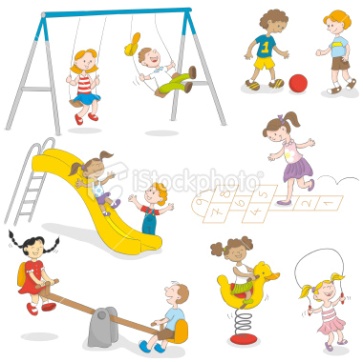 During Eid days we didn’t come to school, we weren’t studying, we were celebrating.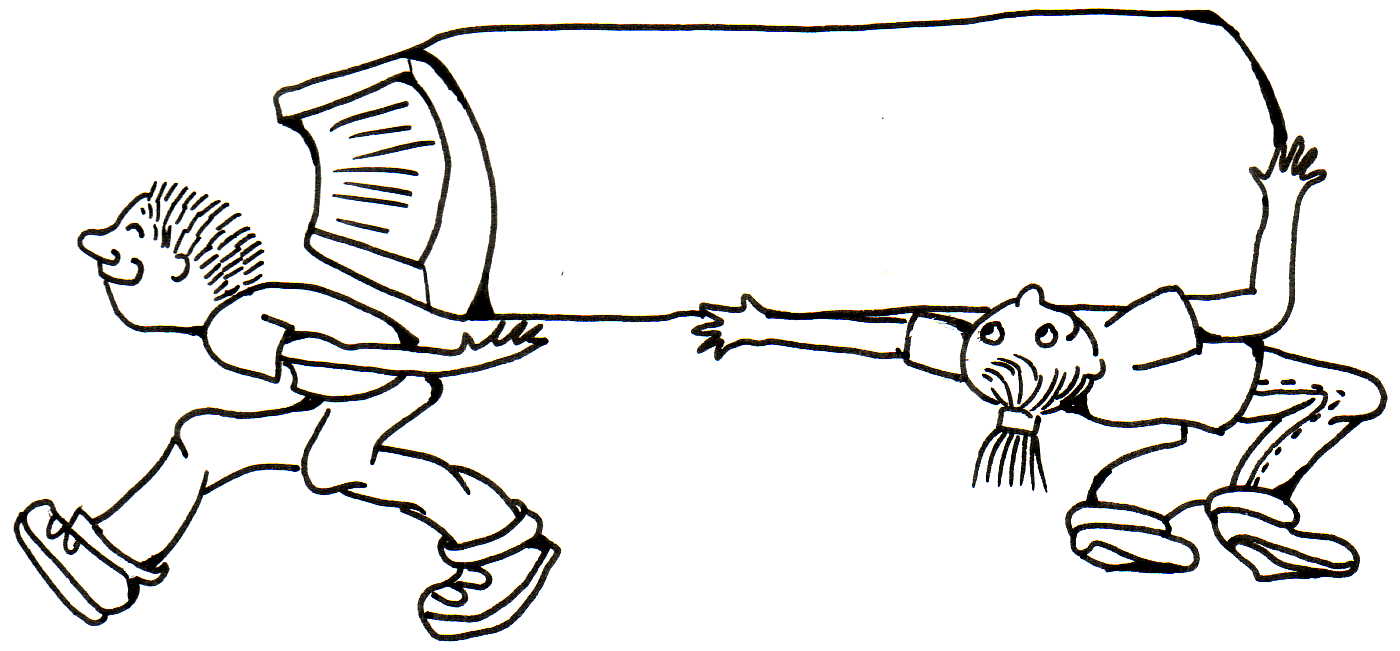 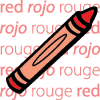 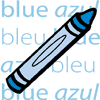 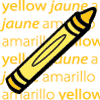 The past progressive negative 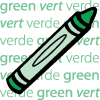 